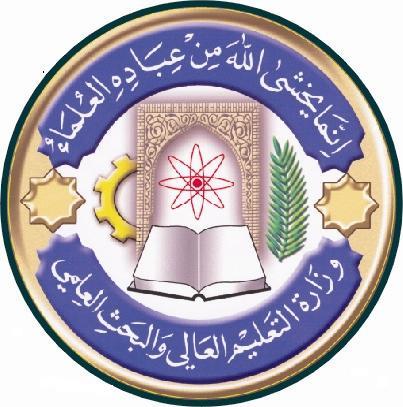 جدول الدروس الاسبوعيجدول الدروس الاسبوعي	توقيع الاستاذ :						توقيع العميد :Course Weekly OutlineCourse  weekly Outline	Instructor Signature:					Dean Signature:الاسمم د زينب حسن هاشمم د زينب حسن هاشمم د زينب حسن هاشمم د زينب حسن هاشمم د زينب حسن هاشمالبريد الالكترونيzainab_hashim69@colmed-alnahrain.edu.iqzainab_hashim69@colmed-alnahrain.edu.iqzainab_hashim69@colmed-alnahrain.edu.iqzainab_hashim69@colmed-alnahrain.edu.iqzainab_hashim69@colmed-alnahrain.edu.iqاسم المادة فسلجة الجهاز التنفسي فسلجة الجهاز التنفسي فسلجة الجهاز التنفسي فسلجة الجهاز التنفسي فسلجة الجهاز التنفسيمقرر الفصلد حسين غني قدوريد حسين غني قدوريد حسين غني قدوريد حسين غني قدوريد حسين غني قدورياهداف المادةAfter studying this system,the students should be able to:Define partial pressure and calculate the partial pressure of each of the important gases in the atmosphere at sea level. List the major muscles involved in respiration, and state the role of each.Describe basic lung defense and metabolic functions.Define compliance, and give examples of diseases in which it is abnormal.  Define the basic measures of lung volume and give approximate values for each in a normal adultDescribe the chemical composition and function of surfactant.List the factors that determine alveolar ventilation. Define diffusion capacity, and compare the diffusion of O2 with that of CO2 in the lungs.Compare the pulmonary and systemic circulations, listing the main differences between them. List the factors that affect OHDCDescribe the neural control of respirationAfter studying this system,the students should be able to:Define partial pressure and calculate the partial pressure of each of the important gases in the atmosphere at sea level. List the major muscles involved in respiration, and state the role of each.Describe basic lung defense and metabolic functions.Define compliance, and give examples of diseases in which it is abnormal.  Define the basic measures of lung volume and give approximate values for each in a normal adultDescribe the chemical composition and function of surfactant.List the factors that determine alveolar ventilation. Define diffusion capacity, and compare the diffusion of O2 with that of CO2 in the lungs.Compare the pulmonary and systemic circulations, listing the main differences between them. List the factors that affect OHDCDescribe the neural control of respirationAfter studying this system,the students should be able to:Define partial pressure and calculate the partial pressure of each of the important gases in the atmosphere at sea level. List the major muscles involved in respiration, and state the role of each.Describe basic lung defense and metabolic functions.Define compliance, and give examples of diseases in which it is abnormal.  Define the basic measures of lung volume and give approximate values for each in a normal adultDescribe the chemical composition and function of surfactant.List the factors that determine alveolar ventilation. Define diffusion capacity, and compare the diffusion of O2 with that of CO2 in the lungs.Compare the pulmonary and systemic circulations, listing the main differences between them. List the factors that affect OHDCDescribe the neural control of respirationAfter studying this system,the students should be able to:Define partial pressure and calculate the partial pressure of each of the important gases in the atmosphere at sea level. List the major muscles involved in respiration, and state the role of each.Describe basic lung defense and metabolic functions.Define compliance, and give examples of diseases in which it is abnormal.  Define the basic measures of lung volume and give approximate values for each in a normal adultDescribe the chemical composition and function of surfactant.List the factors that determine alveolar ventilation. Define diffusion capacity, and compare the diffusion of O2 with that of CO2 in the lungs.Compare the pulmonary and systemic circulations, listing the main differences between them. List the factors that affect OHDCDescribe the neural control of respirationAfter studying this system,the students should be able to:Define partial pressure and calculate the partial pressure of each of the important gases in the atmosphere at sea level. List the major muscles involved in respiration, and state the role of each.Describe basic lung defense and metabolic functions.Define compliance, and give examples of diseases in which it is abnormal.  Define the basic measures of lung volume and give approximate values for each in a normal adultDescribe the chemical composition and function of surfactant.List the factors that determine alveolar ventilation. Define diffusion capacity, and compare the diffusion of O2 with that of CO2 in the lungs.Compare the pulmonary and systemic circulations, listing the main differences between them. List the factors that affect OHDCDescribe the neural control of respirationالتفاصيل الاساسية للمادةLec.1,2 objectives Describe the mechanism of respirationList the non respiratory functions of the lungDescribe the basic structures of the lungLec.3,4 objectivesDefine physical laws of gases List types of dead spaces and their effect on the alveolar ventilationDescribe physical properties of the lungList the functions of the surfactantDescribe the work of breathingLec.5 objectivesList pulmonary function testsDescribe the effects of restrictive & obstructive lung diseases on the pulmonary function testsLec.6,7 objectivesDescribe the importance of ventilation/perfusion matching at the alveolar level in maintaining proper levels of systemic arterial blood gases.Explain how ventilation/perfusion matching is physiologically achieved in gravity fields operating on fluids (air/blood) of such different mass.Generate an alveolar PO2-PCO2 diagram that identifies the three alveolar types, showing the continuum of ventilation/perfusion ratios.Identify in vivo pulmonary reflexes that help to correct for vascular shunts or airway obstructions causing ventilation/perfusion disturbances.Determine the effect of exercise on V/Q ratioDiscriminate the Gas Exchange at Alveolar and Tissue Level List the factors that affect the rate of gases diffusion in the bloodLec.8 objectivesDiscriminate between O2 & CO2 transport.Describe O2- Hb dissociation curveLec.9,10 objectivesDetermine the factors that affect OHDCDiscriminate between Bohr & Haldane effect on O2 &CO2 transportDescribe the effect of respiration on acid – base balance of the bloodLec.11,12 objectivesList the types of respiratory controlsList the types of chemoreceptors and the main stimulant  for eachList the effects of pulmonary receptors on ventilationLec.1,2 objectives Describe the mechanism of respirationList the non respiratory functions of the lungDescribe the basic structures of the lungLec.3,4 objectivesDefine physical laws of gases List types of dead spaces and their effect on the alveolar ventilationDescribe physical properties of the lungList the functions of the surfactantDescribe the work of breathingLec.5 objectivesList pulmonary function testsDescribe the effects of restrictive & obstructive lung diseases on the pulmonary function testsLec.6,7 objectivesDescribe the importance of ventilation/perfusion matching at the alveolar level in maintaining proper levels of systemic arterial blood gases.Explain how ventilation/perfusion matching is physiologically achieved in gravity fields operating on fluids (air/blood) of such different mass.Generate an alveolar PO2-PCO2 diagram that identifies the three alveolar types, showing the continuum of ventilation/perfusion ratios.Identify in vivo pulmonary reflexes that help to correct for vascular shunts or airway obstructions causing ventilation/perfusion disturbances.Determine the effect of exercise on V/Q ratioDiscriminate the Gas Exchange at Alveolar and Tissue Level List the factors that affect the rate of gases diffusion in the bloodLec.8 objectivesDiscriminate between O2 & CO2 transport.Describe O2- Hb dissociation curveLec.9,10 objectivesDetermine the factors that affect OHDCDiscriminate between Bohr & Haldane effect on O2 &CO2 transportDescribe the effect of respiration on acid – base balance of the bloodLec.11,12 objectivesList the types of respiratory controlsList the types of chemoreceptors and the main stimulant  for eachList the effects of pulmonary receptors on ventilationLec.1,2 objectives Describe the mechanism of respirationList the non respiratory functions of the lungDescribe the basic structures of the lungLec.3,4 objectivesDefine physical laws of gases List types of dead spaces and their effect on the alveolar ventilationDescribe physical properties of the lungList the functions of the surfactantDescribe the work of breathingLec.5 objectivesList pulmonary function testsDescribe the effects of restrictive & obstructive lung diseases on the pulmonary function testsLec.6,7 objectivesDescribe the importance of ventilation/perfusion matching at the alveolar level in maintaining proper levels of systemic arterial blood gases.Explain how ventilation/perfusion matching is physiologically achieved in gravity fields operating on fluids (air/blood) of such different mass.Generate an alveolar PO2-PCO2 diagram that identifies the three alveolar types, showing the continuum of ventilation/perfusion ratios.Identify in vivo pulmonary reflexes that help to correct for vascular shunts or airway obstructions causing ventilation/perfusion disturbances.Determine the effect of exercise on V/Q ratioDiscriminate the Gas Exchange at Alveolar and Tissue Level List the factors that affect the rate of gases diffusion in the bloodLec.8 objectivesDiscriminate between O2 & CO2 transport.Describe O2- Hb dissociation curveLec.9,10 objectivesDetermine the factors that affect OHDCDiscriminate between Bohr & Haldane effect on O2 &CO2 transportDescribe the effect of respiration on acid – base balance of the bloodLec.11,12 objectivesList the types of respiratory controlsList the types of chemoreceptors and the main stimulant  for eachList the effects of pulmonary receptors on ventilationLec.1,2 objectives Describe the mechanism of respirationList the non respiratory functions of the lungDescribe the basic structures of the lungLec.3,4 objectivesDefine physical laws of gases List types of dead spaces and their effect on the alveolar ventilationDescribe physical properties of the lungList the functions of the surfactantDescribe the work of breathingLec.5 objectivesList pulmonary function testsDescribe the effects of restrictive & obstructive lung diseases on the pulmonary function testsLec.6,7 objectivesDescribe the importance of ventilation/perfusion matching at the alveolar level in maintaining proper levels of systemic arterial blood gases.Explain how ventilation/perfusion matching is physiologically achieved in gravity fields operating on fluids (air/blood) of such different mass.Generate an alveolar PO2-PCO2 diagram that identifies the three alveolar types, showing the continuum of ventilation/perfusion ratios.Identify in vivo pulmonary reflexes that help to correct for vascular shunts or airway obstructions causing ventilation/perfusion disturbances.Determine the effect of exercise on V/Q ratioDiscriminate the Gas Exchange at Alveolar and Tissue Level List the factors that affect the rate of gases diffusion in the bloodLec.8 objectivesDiscriminate between O2 & CO2 transport.Describe O2- Hb dissociation curveLec.9,10 objectivesDetermine the factors that affect OHDCDiscriminate between Bohr & Haldane effect on O2 &CO2 transportDescribe the effect of respiration on acid – base balance of the bloodLec.11,12 objectivesList the types of respiratory controlsList the types of chemoreceptors and the main stimulant  for eachList the effects of pulmonary receptors on ventilationLec.1,2 objectives Describe the mechanism of respirationList the non respiratory functions of the lungDescribe the basic structures of the lungLec.3,4 objectivesDefine physical laws of gases List types of dead spaces and their effect on the alveolar ventilationDescribe physical properties of the lungList the functions of the surfactantDescribe the work of breathingLec.5 objectivesList pulmonary function testsDescribe the effects of restrictive & obstructive lung diseases on the pulmonary function testsLec.6,7 objectivesDescribe the importance of ventilation/perfusion matching at the alveolar level in maintaining proper levels of systemic arterial blood gases.Explain how ventilation/perfusion matching is physiologically achieved in gravity fields operating on fluids (air/blood) of such different mass.Generate an alveolar PO2-PCO2 diagram that identifies the three alveolar types, showing the continuum of ventilation/perfusion ratios.Identify in vivo pulmonary reflexes that help to correct for vascular shunts or airway obstructions causing ventilation/perfusion disturbances.Determine the effect of exercise on V/Q ratioDiscriminate the Gas Exchange at Alveolar and Tissue Level List the factors that affect the rate of gases diffusion in the bloodLec.8 objectivesDiscriminate between O2 & CO2 transport.Describe O2- Hb dissociation curveLec.9,10 objectivesDetermine the factors that affect OHDCDiscriminate between Bohr & Haldane effect on O2 &CO2 transportDescribe the effect of respiration on acid – base balance of the bloodLec.11,12 objectivesList the types of respiratory controlsList the types of chemoreceptors and the main stimulant  for eachList the effects of pulmonary receptors on ventilationالكتب المنهجيةTextbook of Medical Physiology; 12th Edition, Copyright © 2011 by Elsevier, Inc. Guyton, M.D., John E. Hall, Ph.D.Textbook of Medical Physiology; 12th Edition, Copyright © 2011 by Elsevier, Inc. Guyton, M.D., John E. Hall, Ph.D.Textbook of Medical Physiology; 12th Edition, Copyright © 2011 by Elsevier, Inc. Guyton, M.D., John E. Hall, Ph.D.Textbook of Medical Physiology; 12th Edition, Copyright © 2011 by Elsevier, Inc. Guyton, M.D., John E. Hall, Ph.D.Textbook of Medical Physiology; 12th Edition, Copyright © 2011 by Elsevier, Inc. Guyton, M.D., John E. Hall, Ph.D.المصادر الخارجيةPhysiology prep manual for undergraduate;4th edition, Copyright © 2010 by Elsevier,Inc.Vijaya D Joshi,Sadhana Joshi-Mendhurwar  Physiology; 4th edition, Copyright © 2010 by Saunders, Inc. by Linda S. CostanzoPhysiology prep manual for undergraduate;4th edition, Copyright © 2010 by Elsevier,Inc.Vijaya D Joshi,Sadhana Joshi-Mendhurwar  Physiology; 4th edition, Copyright © 2010 by Saunders, Inc. by Linda S. CostanzoPhysiology prep manual for undergraduate;4th edition, Copyright © 2010 by Elsevier,Inc.Vijaya D Joshi,Sadhana Joshi-Mendhurwar  Physiology; 4th edition, Copyright © 2010 by Saunders, Inc. by Linda S. CostanzoPhysiology prep manual for undergraduate;4th edition, Copyright © 2010 by Elsevier,Inc.Vijaya D Joshi,Sadhana Joshi-Mendhurwar  Physiology; 4th edition, Copyright © 2010 by Saunders, Inc. by Linda S. CostanzoPhysiology prep manual for undergraduate;4th edition, Copyright © 2010 by Elsevier,Inc.Vijaya D Joshi,Sadhana Joshi-Mendhurwar  Physiology; 4th edition, Copyright © 2010 by Saunders, Inc. by Linda S. Costanzoتقديرات الفصلالفصل الدراسيالمختبرالامتحانات اليوميةالمشروعالامتحان النهائيتقديرات الفصل20%10%ً10%-60%معلومات اضافيةالاسبوعالتاريخالمادة النظريةالمادة العلميةالملاحظات121/9/2014Introduction28/9/2014RBC count212/10/2014WBC count319/10/2014Blood film (WBC differential count)426/10/2014Mechanism of breathingHemoglobin–PCV52/11/2014Physical lawsBlood groupOsmotic fragility test (demonstration)69/11/2014Pulmonary function testsESR (demonstration )Capillary Hess test716/11/2014Pulmonary circulationBreathing tests823/11/2014Gas exchangeIntroduction for frog's muscle-nerve preparation: Instruments & dissection (demonstration)930/11/2014O2 &CO2 transportSimple muscle twitch (SMT)Effect of temperature on SMT107/12/2014O2 Hb dissociation curveAnd the factors that affect itEffect of strength of stimulus on SMTNerve conduction velocity1114/12/2014Regulation of breathingFatigue and Tetanus1221/12/2014Frog's heart:   1- Effect of temperature2-Stannius ligature13141530/12/2014Final practical exam16عطلة نصف السنةعطلة نصف السنةعطلة نصف السنةعطلة نصف السنةعطلة نصف السنة17181920212223242526272829303132Course InstructorZainab Hasan  Hashim Zainab Hasan  Hashim Zainab Hasan  Hashim Zainab Hasan  Hashim Zainab Hasan  Hashim E_mailzainab_hashim69@colmed-alnahrain.edu.iq zainab_hashim69@colmed-alnahrain.edu.iq zainab_hashim69@colmed-alnahrain.edu.iq zainab_hashim69@colmed-alnahrain.edu.iq zainab_hashim69@colmed-alnahrain.edu.iq TitleGeneral physiology General physiology General physiology General physiology General physiology Course CoordinatorAssistant  lecturer Dr.Hussein Ghani KaddoryAssistant  lecturer Dr.Hussein Ghani KaddoryAssistant  lecturer Dr.Hussein Ghani KaddoryAssistant  lecturer Dr.Hussein Ghani KaddoryAssistant  lecturer Dr.Hussein Ghani KaddoryCourse ObjectiveAfter finishing the course, the student should be able to:Define the functions of the different aforementioned body systems.Describe the mechanism of action of these systems and the sequence of events that accompany these actions.Estimate the normal values with regard to different biological conditions.Distinguish between normal and abnormal performance of the body systems.Illustrate the degree of deviation in the normal functions of these systems in some clinical disorders.After finishing the course, the student should be able to:Define the functions of the different aforementioned body systems.Describe the mechanism of action of these systems and the sequence of events that accompany these actions.Estimate the normal values with regard to different biological conditions.Distinguish between normal and abnormal performance of the body systems.Illustrate the degree of deviation in the normal functions of these systems in some clinical disorders.After finishing the course, the student should be able to:Define the functions of the different aforementioned body systems.Describe the mechanism of action of these systems and the sequence of events that accompany these actions.Estimate the normal values with regard to different biological conditions.Distinguish between normal and abnormal performance of the body systems.Illustrate the degree of deviation in the normal functions of these systems in some clinical disorders.After finishing the course, the student should be able to:Define the functions of the different aforementioned body systems.Describe the mechanism of action of these systems and the sequence of events that accompany these actions.Estimate the normal values with regard to different biological conditions.Distinguish between normal and abnormal performance of the body systems.Illustrate the degree of deviation in the normal functions of these systems in some clinical disorders.After finishing the course, the student should be able to:Define the functions of the different aforementioned body systems.Describe the mechanism of action of these systems and the sequence of events that accompany these actions.Estimate the normal values with regard to different biological conditions.Distinguish between normal and abnormal performance of the body systems.Illustrate the degree of deviation in the normal functions of these systems in some clinical disorders.Course DescriptionThis course shares in developing students’ skills of mind via different up-to-date teaching methods of academic and practical material, experiencing variable examination tools, and applying such information in practice.This course shares in developing students’ skills of mind via different up-to-date teaching methods of academic and practical material, experiencing variable examination tools, and applying such information in practice.This course shares in developing students’ skills of mind via different up-to-date teaching methods of academic and practical material, experiencing variable examination tools, and applying such information in practice.This course shares in developing students’ skills of mind via different up-to-date teaching methods of academic and practical material, experiencing variable examination tools, and applying such information in practice.This course shares in developing students’ skills of mind via different up-to-date teaching methods of academic and practical material, experiencing variable examination tools, and applying such information in practice.TextbookTextbook of Medical Physiology; Twenty-Fourth  Edition, Copyright © 2011 by Elsevier, Inc.Arthur C. Guyton, M.D., John E. Hall, Ph.D.Textbook of Medical Physiology; Twenty-Fourth  Edition, Copyright © 2011 by Elsevier, Inc.Arthur C. Guyton, M.D., John E. Hall, Ph.D.Textbook of Medical Physiology; Twenty-Fourth  Edition, Copyright © 2011 by Elsevier, Inc.Arthur C. Guyton, M.D., John E. Hall, Ph.D.Textbook of Medical Physiology; Twenty-Fourth  Edition, Copyright © 2011 by Elsevier, Inc.Arthur C. Guyton, M.D., John E. Hall, Ph.D.Textbook of Medical Physiology; Twenty-Fourth  Edition, Copyright © 2011 by Elsevier, Inc.Arthur C. Guyton, M.D., John E. Hall, Ph.D.ReferencesGanong's Review of Medical Physiology; Twenty-Third Edition, Copyright © 2010 by The McGraw-Hill Companies, Inc.Kim E. Barrett, PhD; Susan M. Barman, PhD; Scott Boitano, PhD;  Heddwen L. Brooks, PhDFox: Human Physiology; Eighth Edition, Copyright © 2011 by The McGraw-Hill Companies, Inc. Stuart FoxGanong's Review of Medical Physiology; Twenty-Third Edition, Copyright © 2010 by The McGraw-Hill Companies, Inc.Kim E. Barrett, PhD; Susan M. Barman, PhD; Scott Boitano, PhD;  Heddwen L. Brooks, PhDFox: Human Physiology; Eighth Edition, Copyright © 2011 by The McGraw-Hill Companies, Inc. Stuart FoxGanong's Review of Medical Physiology; Twenty-Third Edition, Copyright © 2010 by The McGraw-Hill Companies, Inc.Kim E. Barrett, PhD; Susan M. Barman, PhD; Scott Boitano, PhD;  Heddwen L. Brooks, PhDFox: Human Physiology; Eighth Edition, Copyright © 2011 by The McGraw-Hill Companies, Inc. Stuart FoxGanong's Review of Medical Physiology; Twenty-Third Edition, Copyright © 2010 by The McGraw-Hill Companies, Inc.Kim E. Barrett, PhD; Susan M. Barman, PhD; Scott Boitano, PhD;  Heddwen L. Brooks, PhDFox: Human Physiology; Eighth Edition, Copyright © 2011 by The McGraw-Hill Companies, Inc. Stuart FoxGanong's Review of Medical Physiology; Twenty-Third Edition, Copyright © 2010 by The McGraw-Hill Companies, Inc.Kim E. Barrett, PhD; Susan M. Barman, PhD; Scott Boitano, PhD;  Heddwen L. Brooks, PhDFox: Human Physiology; Eighth Edition, Copyright © 2011 by The McGraw-Hill Companies, Inc. Stuart FoxCourse AssessmentTerm TestsLaboratoryQuizzesFinal ExamCourse Assessment20%10%10%--60%General NotesThis course  acts up on the basic scientific knowledge that the student receives to do scientific research and medical studies.It expands learning through medical journals, books and the Internet.This course  acts up on the basic scientific knowledge that the student receives to do scientific research and medical studies.It expands learning through medical journals, books and the Internet.This course  acts up on the basic scientific knowledge that the student receives to do scientific research and medical studies.It expands learning through medical journals, books and the Internet.This course  acts up on the basic scientific knowledge that the student receives to do scientific research and medical studies.It expands learning through medical journals, books and the Internet.This course  acts up on the basic scientific knowledge that the student receives to do scientific research and medical studies.It expands learning through medical journals, books and the Internet.weekDateTopics CoveredLab. Experiment AssignmentsNotes121/9/2014Introduction228/9/2014RBC count312/10/2014WBC count419/10/2014Blood film (WBC differential count)526/10/2014Mechanism of breathingHemoglobin–PCV62/11/2014Physical lawsBlood groupOsmotic fragility test (demonstration)79/11/2014Pulmonary function testsESR (demonstration )Capillary Hess test816/11/2014Pulmonary circulationBreathing tests923/11/2014Gas exchangeIntroduction for frog's muscle-nerve preparation: Instruments & dissection (demonstration)1030/11/2014O2 &CO2 transportSimple muscle twitch (SMT)Effect of temperature on SMT117/12/2014O2 Hb dissociation curveAnd the factors that affect itEffect of strength of stimulus on SMTNerve conduction velocity1214/12/2014Regulation of breathingFatigue and Tetanus1321/12/2014Frog's heart:   1- Effect of temperature2-Stannius ligature14151630/12/2014Final practical examHalf-year BreakHalf-year BreakHalf-year BreakHalf-year BreakHalf-year Break17181920212223242526272829303132